МІНІСТЕРСТВО ОСВІТИ І НАУКИ УКРАЇНИЗАПОРІЗЬКИЙ НАЦІОНАЛЬНИЙ УНІВЕРСИТЕТЮРИДИЧНИЙ ФАКУЛЬТЕТКафедра адміністративного та господарського праваКваліфікаційна роботамагістрана тему: «Міжнародно-правові стандарти запобігання та протидії торгівлі людьми»Виконав: студент магістратури, групи 8.2629-1з  спеціальності 262 Правоохоронна діяльністьЮ.В. Соколова     Керівник: к.ю.н., доцент                Д.В. Федчишин      Рецензент: к.ю.н., доцент                  К.О. АлімовЗапоріжжя – 2020МІНІСТЕРСТВО ОСВІТИ І НАУКИ УКРАЇНИЗАПОРІЗЬКИЙ НАЦІОНАЛЬНИЙ УНІВЕРСИТЕТФакультет: юридичнийКафедра: адміністративного та господарського праваРівень вищої освіти: магістрСпеціальність : 262 Правоохоронна діяльністьЗАТВЕРДЖУЮЗавідувач кафедри______________«_____»_____________20____рокуЗ  А  В  Д  А  Н  Н  ЯНА КВАЛІФІКАЦІЙНУ РОБОТУ СТУДЕНТУСоколовій Юлії Вікторовні1 Тема роботи (проекту): «Міжнародно-правові стандарти запобігання та протидії торгівлі людьми»керівник роботи: Федчишин Дмитро Володимирович, к.ю.н., доцент,затверджені наказом ЗНУ від «14» травня 2020 року №555-сСтрок подання роботи: грудень 2020 року3  Вихідні дані до роботи: нормативно-правові акти, наукові статті, дисертації, монографії, посібники, підручники, статистичні дані......4 Зміст розрахунково-пояснювальної записки (перелік питань, які потрібно розробити): поняття, ознаки, процес становлення, особливості правового регулювання.......5  Перелік графічного матеріалу (з точним зазначенням обов’язкових креслень): схеми, таблиці, листування, малюнки, діаграми......Консультанти розділів роботи Дата видачі завдання: 18 травня 2020 рокуКАЛЕНДАРНИЙ ПЛАНСтудент  ________________                               Ю.В. Соколова	Керівник роботи (проекту) _______________  Д.В. Федчишин		Нормоконтроль пройденоНормоконтролер _____________                       Ш.Н.Гаджиєва РЕФЕРАТСоколова Ю.В. Міжнародно-правові стандарти запобігання та протидії торгівлі людьми. – Запоріжжя, 2020. – 104 с.Кваліфікаційна робота складається зі 104 сторінок, містить 70 джерел використаної інформації.У теорії міжнародного права автори, говорячи про торгівлю людьми, відзначають, що злочин є не тільки одним з найгрубіших порушень прав людини, але також одним з найприбутковіших видів організованої злочинної діяльності, яка займає третє місце серед злочинних видів діяльності після торгівлі зброєю та наркотиками. Поширенню торгівлі людьми сприяє добробут країн призначення, з одного боку, і важке економічне становище країн походження - з іншого, причому в останніх сприятливий грунт для торгівлі людьми створюють злидні і недолік інформації про реалії та ризики, пов'язані з нею. За оцінками експертів Організації Об’єднаних Націй (далі – ООН), доходи від торгівлі людьми міжнародних організованих злочинних груп складають 7 млрд. доларів щорічно. У науковій літературі вказується, що високі доходи, низький ризик викриття (виявлення), незначні санкції зробили цей вид злочинів дуже привабливими для злочинців, що спершу спеціалізувалися в інших сферах кримінального бізнесу, а також для новостворених злочинних угруповань.Торгівля людьми є однією з форм насильства по відношенню до її найбільш частих жертв: жінок і дітей. Вона також є однією з форм протиправного втручання в сферу міжнародного сімейного права, оскільки окремі види торгівлі людьми пов'язані з спотворенням або недобросовісним використанням законних сімейних порядків. Деякі види звичайної практики, які в певних колах розглядаються як по суті своїй такі, що завдають шкоди правам і гідності людини, також можуть сприяти поширенню торгівлі людьми.Метою кваліфікаційної роботи полягає в дослідженні міжнародно-правових стандартів запобігання та протидії торгівлі людьми.Об’єктом кваліфікаційної роботи є нормативно-правове регулювання запобігання та протидії торгівлі людьми. Предметом дослідження є міжнародно-правове регулювання запобігання та протидії торгівлі людьми.Методологічну основу роботи складають сукупність загальнонаукових, міждисциплінарних та спеціально-наукових методів пізнання, а саме: порівняльно-правовий для аналізу позицій науковців і практиків щодо досліджуваної проблематики, норм матеріального і процесуального права, наукових категорій. Підґрунтям дослідження є діалектичний метод наукового пізнання явищ дійсності у їх розвитку та взаємозв'язку. Застосовувалися також формально-логічний, структурно-функціональний, комплексний, юридичний аналіз, логічний та інші методи, які надали змогу комплексно та всебічно дослідити проблемні питання.ЕКСПЛУАТАЦІЯ, КОНТРАБАНДА, МІГРАЦІЯ, МІЖНАРОДНО-ПРАВОВІ СТАНДАРТИ, ПРИМУСОВА ПРАЦЯ, ПРОТИДІЯ, РАБСТВО, ТОРГІВЛЯ ЛЮДЬМИ.                                                     SUMMARYSokolova U.V. International legal standards for preventing and combating human trafficking. – Zaporozhye, 2020. – 104 p.Qualifying work consists of 104 pages, contains 70 sources of information used.In the theory of international law, the authors, speaking of human trafficking, note that crime is not only one of the gravest violations of human rights, but also one of the most lucrative types of organized crime, which ranks third among criminal activities after arms and drug trafficking. The spread of trafficking in human beings is facilitated by the well-being of countries of destination, on the one hand, and the difficult economic situation of countries of origin, on the other, with poverty and lack of information about the realities and risks associated with trafficking.According to United Nations (UN) experts, the proceeds of trafficking in international organized crime groups are $ 7 billion annually. The scientific literature indicates that high incomes, low risk of detection (detection), minor sanctions have made this type of crime very attractive for criminals who initially specialized in other areas of criminal business, as well as for newly formed criminal groups.Trafficking in human beings is a form of violence against its most frequent victims: women and children. It is also a form of unlawful interference with international family law, as certain forms of trafficking in human beings involve the distortion or unfair use of lawful family law. Some common practices, which in certain circles are seen as essentially detrimental to human rights and dignity, may also contribute to the spread of trafficking in human beings.The aim of the thesis is a study of this work is international legal standards for preventing and combating human trafficking. The object of study is legal regulation to prevent and combat human trafficking.The study examined the international legal regulation to prevent and combat in human trafficking.The methodological basis of set up the general-scientific, interdisciplinary and special-scientific methods of cognition, comparative legal for the analysis of positions of scientists and practitioners on the researched problems, norms of substantive and procedural law, scientific categories. The basis of the study is a dialectical method of scientific knowledge of the phenomena of reality in their development and interconnection. Also formal-logical, structural-functional, complex, legal analysis, logical and other methods were used, which gave an opportunity to comprehensively and comprehensively investigate problem issues.EXPLOITATION, SMUGGLING, MIGRATION, INTERNATIONAL LEGAL STANDARDS, FORCED LABOR, COUNTERFEITING, SLAVERY, HUMAN TRAFFICKING.                                                        ЗМІСТПЕРЕЛІК УМОВНИХ СКОРОЧЕНЬ……………………………………………..9РОЗДІЛ 1 ПОЯСНЮВАЛЬНА ЗАПИСКА…………………………………........10РОЗДІЛ 2 ПРАКТИЧНА ЧАСТИНА……………………………………………..422.1 Теоретико-концептуальні засади боротьби з торгівлею людьми …………..…………………………………………………………..422.2 Міжнародний досвід протидії торгівлі людьми………………………522.3 Інструменти Європейського Союзу щодо протидії торгівлі людьми ….…………………..........................................................................77ВИСНОВКИ………………………………………………………………………..92ПЕРЕЛІК ВИКОРИСТАНИХ ДЖЕРЕЛ…………………………………….........98ПЕРЕЛІК УМОВНИХ СКОРОЧЕНЬВООЗЄСін.МОПОБСЄООНп.р.рр.с.т. д.т. зв.т. ін.т.ч.ЮНЕСКОВсесвітня організація охорони здоров'яЄвропейський СоюзіншіМіжнародна організація праціОрганізація з безпеки і співробітництва в ЄвропіОрганізації Об’єднаних Наційпунктрікрокисторінкатак далітак званетаке іншетому числіОрганізація Об'єднаних Націй з питань освіти, науки і культуриРОЗДІЛ 1 ПОЯСНЮВАЛЬНА ЗАПИСКААктуальність теми. У теорії міжнародного права автори, говорячи про торгівлю людьми, відзначають, що злочин є не тільки одним з найгрубіших порушень прав людини, але також одним з найприбутковіших видів організованої злочинної діяльності, яка займає третє місце серед злочинних видів діяльності після торгівлі зброєю та наркотиками. Поширенню торгівлі людьми сприяє добробут країн призначення, з одного боку, і важке економічне становище країн походження - з іншого, причому в останніх сприятливий грунт для торгівлі людьми створюють злидні і недолік інформації про реалії та ризики, пов'язані з нею. Відзначається, що в останні роки Україна стала активно брати участь в різних глобальних процесах, що відбуваються в світовому співтоваристві, пов'язаних з інтеграцією і уніфікацією в різних сферах життєдіяльності. Однак це зближення з іншими країнами спричинило за собою і негативні наслідки, одним з яких стало швидке поширення торгівлі людьми, в тому числі, дітьми, а також використання їх рабської праці.За оцінками експертів Організації Об’єднаних Націй (далі – ООН), доходи від торгівлі людьми міжнародних організованих злочинних груп складають 7 млрд. доларів щорічно. У науковій літературі вказується, що високі доходи, низький ризик викриття (виявлення), незначні санкції зробили цей вид злочинів дуже привабливими для злочинців, що спершу спеціалізувалися в інших сферах кримінального бізнесу, а також для новостворених злочинних угруповань.Торгівля людьми є однією з форм насильства по відношенню до її найбільш частих жертв: жінок і дітей. Вона також є однією з форм протиправного втручання в сферу міжнародного сімейного права, оскільки окремі види торгівлі людьми пов'язані з спотворенням або недобросовісним використанням законних сімейних порядків. Деякі види звичайної практики, які в певних колах розглядаються як по суті своїй такі, що завдають шкоди правам і гідності людини, також можуть сприяти поширенню торгівлі людьми. Боротьбу з торгівлею людьми неможливо вести виключно шляхом стримування злочинності або застосування заходів кримінального переслідування; її криміналізація необхідна, але цього не достатньо. В рамках законодавства спрямованого на боротьбу з торгівлею людьми має також визнаватися, що особи, які стали об'єктами торгівлі людьми, є жертвами, що мають право на захист їх основних прав людини. Необхідно провести перегляд законів про імміграцію, працю, охорону здоров'я та охорону дитинства і внести в них поправки, які охоплювали б всі аспекти торгівлі людьми з метою створення всеосяжної правової бази для боротьби з цим явищем. Після цього зазначені закони повинні ефективно застосовуватися, а їх здійснення постійно контролюватися.Держави зобов'язані вжити заходів щодо побудови комплексної структури, що має на меті попередження віктимізації і ревіктимізації, захист тих, хто постраждав від даного виду злочину, а також переслідування винних в судовому порядку. Держави повинні застосовувати заходи для боротьби з чинниками, що сприяють поширенню торгівлі людьми, прагнучи таким чином захистити своїх громадян, знизивши ступінь їх уразливості перед торговцями людьми і створивши альтернативи експлуатації, яка час від часу супроводжує попит на дешеву працю і послуги. Застосовуючи правові норми і здійснюючи моніторинг протиправної діяльності, держави повинні бути пильними, для того щоб звести до мінімуму прибуток, який може приносити торгівля людьми.Торгівля людьми є проблемою глобального масштабу, яка не визнає національних кордонів. Таким чином, нерідко вона становить транснаціональний злочин. Тому для боротьби з торгівлею людьми потрібні транснаціональні методики, міжнародне співробітництво держав у формі обміну інформацією та надання взаємної допомоги.Боротьба з торгівлею людьми пов'язана з безліччю проблем, причому існують ще й значні регіональні відмінності в тому, як країни дотримуються міжнародних норм і стандартів. Виконувати закони не просто; для цього потрібні відповідні кошти, постійний нагляд, моніторинг та оцінювання результатів. Розслідування та ведення в суді справ про торгівлю людьми - це складний та тривалий процес, для якого необхідна ретельна професійна підготовка і високий ступінь сумлінності персоналу правоохоронних установ та судової системи, роботу яких може також ускладнювати корупційна практика. Ще однією перешкодою є виявлення жертв, які часто бояться депортації або помсти з боку торговців людьми.Проте ефективну протидію торгівлі людьми здатний надавати помножений вплив с боку багатьох держав, що поступово почне підривати всю цю індустрію в цілому. Наприклад, прийняття законів, що розглядають осіб, які стали об'єктами торгівлі, в якості жертв, а не злочинців, і проведення кампаній з підвищення рівня громадської обізнаності в їх користь може позитивно позначитися на готовності жертв торгівлі людьми давати показання і вести до збільшення числа судових справ проти торговців. Введення програм надання допомоги і захисту свідків, які забезпечують комплексний захист жертв торгівлі людьми, також може спонукати останніх давати свідчення. Ефективне судове переслідування в поєднанні з суворими покараннями може послужити стримуючим фактором для майбутніх торговців.Сприянню у боротьбі з торгівлею людьми може також послужити ефективне використання Інтернету та інших форм інформаційних технологій, таких як веб-сайти і комп'ютеризовані бази даних. Статистичні дані важко збирати і вони швидко застарівають, однак ініціативи, пов'язані з інформаційними технологіями, можуть використовуватися для підвищення рівня координації та обміну інформацією між громадянськими організаціями та урядами, включаючи посадових осіб правоохоронних органів, в масштабах цілих регіонів. Комплексні бази даних по боротьбі з торгівлею людьми можуть служити встановленню зв'язків між окремими групами по боротьбі з торгівлею людьми у загальнорегіональному масштабі, постачання посадових осіб органів охорони правопорядку і прикордонного контролю інформацією про осіб, які імовірно є об'єктами торгівлі людьми, надання допомоги жертвам торгівлі, а також забезпечувати точні статистичні дані про торгівлю людьми. Об’єктом кваліфікаційної роботи є нормативно-правове регулювання запобігання та протидії торгівлі людьми. Предметом дослідження є міжнародно-правове регулювання запобігання та протидії торгівлі людьми.Мета роботи полягає в дослідженні міжнародно-правових стандартів запобігання та протидії торгівлі людьми.Зазначені мета та об’єкт роботи зумовили наступні завдання дослідження, які мають бути вирішені в роботі:теоретико-концептуальні засади боротьби з торгівлею людьми;міжнародний досвід протидії торгівлі людьми;інструменти ЄС щодо протидії торгівлі людьми.Ступінь наукової розробки проблеми. Останнім часом опубліковані роботи присвячені дослідженню міжнародно-правових стандартів запобігання та протидії торгівлі людьми. Окремі питання були предметом дослідження  таких вчених, як М. І. Андрієнко, Н. М. Ахтирська, В. І. Василенчук, А. І. Волкова, В. О. Іващенко, О. В. Кушнір, К. Б. Левченко, К. І. Левченко, В. В. Максимов, Ю. С. Нагачевська, Д. Й. Никифорчук та ін.Опис проблеми, що досліджується. В останні десятиліття минулого століття соціологи заговорили про глобалізаційні соціальні процеси, маючи на увазі «зменшення» їх глобальних масштабів і безперешкодний «перехід» з країни в країну, з материка на материк і навіть з однієї частини світу в іншу. По праву вважається, що сучасне суспільство стало на шлях глобалізації, так як для переміщення ідей, фінансів, товарів і людей державні кордони поступово стають більш прозорими. На жаль, в умовах глобалізації в сучасному суспільстві набувають поширення не тільки плоди прогресу людства, але також проблеми, з якими воно зіткнулося. Разом з глобалізацією зростає транснаціональна організована злочинність, так як злочинні співтовариства для досягнення своїх цілей використовують економічне, політичне, культурне зближення і виникнення нових зв'язків. Цьому сприяють також надані інформаційними технологіями нові можливості. У числі інших проблем, в період глобалізації викликає занепокоєння проблема торгівлі людьми (траффікінгу).Проблема торгівлі людьми вважається рабством 21-го століття. Його часто називають також «рабством наших днів» з огляду на те, що в обох випадках людина розглядається лише як знаряддя або інструмент. Україна в основному є країною походження, тобто є «постачальником» осіб, що стали жертвами траффікінгу.Відомі також численні випадки трудової та сексуальної експлуатації за кордоном жінок, чоловіків і дітей з України. Наявність подібних фактів означає, що українська громадськість повинна бути поінформована про цю проблему, щоб завдяки своїй обізнаності скоротити число потенційних жертв і не стати споживачем їх праці, тим самим побічно потураючи зростанню цього явища.Жертвами торгівлі людьми стають ті наші співвітчизники, які бажають за всяку ціну уникнути важких умов життя і з цією метою часто необачно погоджуються залишити батьківщину, наївно вірячи часто порожнім обіцянкам про швидке підвищення рівня своїх доходів. В результаті, багато хто з них потрапляють в важкі ситуації, стають жертвами безжалісної фізичної і моральної експлуатації і бувають змушені виконувати важку, неоплачувану роботу вище своїх сил, а також піддаються побоям, погрозам і приниженням.Проблема торгівлі людьми (траффікінгу) стала предметом занепокоєння для всього цивілізованого світу. Незважаючи на те, що все більше країн об'єднує свої зусилля в боротьбі з подібним явищем, сучасне рабство продовжує бути суворою дійсністю наших днів. Хоча в даний час немає точних підрахунків, з різних джерел випливає, що в світі жертвами торгівлі людьми щорічно стає від двох з половиною до чотирьох мільйонів осіб. За різними підрахунками, щорічний прибуток, отриманий злочинцями від торгівлі людьми, вимірюється мільярдами доларів.Період, що наступив після закінчення Другої світової війни ознаменувався новою віхою в сфері захисту прав людини, коли була проголошена найбільша цінність людини з його фундаментальними і невід'ємними правами і свободами. Демократичні країни побачили свою місію в тому, щоб стати гарантами захисту прав людини. Безліч країн приєдналося до Загальної декларації прав людини в надії, що завдяки розвитку суспільства поступово залишаться в минулому форми поводження та покарання, що принижують гідність людини, а також експлуатацію людини.Проте, до кінця 20-го століття вже в новому третьому тисячолітті стає ясно, що поки далекий від дійсності той світ, в якому не буде насильства та нехтування правами людини. З огляду на те, що торгівля людьми набирає обертів по всьому світу, та виявлено численні випадки поневолення людей, трудової і сексуальної експлуатації, вилучення та продаж людських органів, світові держави прийняли рішення надати своїй боротьбі з сучасним рабством більш згуртований і систематизований підхід, враховуючи тяжкість злочину, його транснаціональний і організований характер, зневажає права на життя, здоров'я і безпеку, особисту недоторканність і гідність, належну оплату праці, а також ряд інших основних і невід'ємних прав людини.Міжнародну згоду про те, що являє собою «торгівля людьми », досягнуто зовсім недавно. По суті справи, тільки в кінці 1990-х держави стали відокремлювати торгівлю людьми від інших видів діяльності, з якими вона зазвичай асоціювалася, наприклад таких як сприяння нелегальній міграції. Найперше визначення торгівлі людьми було включено до протоколу 2000 року про попередження і припинення торгівлі людьми, особливо жінками і дітьми, і покарання за неї, що доповнює Конвенцію Організації Об'єднаних Націй проти транснаціональної організованої злочинності (Протокол про попередження і припинення торгівлі людьми). З того моменту це визначення було включено в багато інших правових та політичних документів, а також в національні закони.Відповідно до статті 3 Протоколу про попередження і припинення торгівлі людьми, особливо жінками і дітьми, і покарання за неї, що доповнює Конвенцію Організації Об'єднаних Націй проти транснаціональної організованої злочинності, Організація з безпеки і співробітництва в Європі (далі – ОБСЄ) визначає торгівлю людьми, як «... вербування, перевезення, передачу, приховування або одержання осіб шляхом погрози силою або її застосування або інших форм примусу, викрадення, шахрайства, обману, зловживання владою або безпорадним станом або наданням чи у вигляді платежів або вигод, для отримання згоди особи, яка контролює іншу особу, для цілей експлуатації. Експлуатація включає, як мінімум, експлуатацію з метою проституції або іншої форми сексуальної експлуатації, примусову працю чи послуги, рабство або звичаї, подібні до рабства, поневолення або вилучення органів».Відповідно до цього визначення, торгівля людьми має три складових елемента, перерахованих нижче, а Протокол Об'єднаних Націй про торгівлю людьми вимагає, щоб торгівля людьми визначалася за допомогою комбінації цих трьох компонентів:1. Дія (те, що зроблено): вербування, перевезення, передача, приховування або одержання осіб; 2. Засоби (як зроблено): загроза силою або її застосуванням або іншою формою примусу, викрадення, шахрайство, обман, зловживання владою або безпорадним станом або підкуп у вигляді платежів або вигод для отримання згоди особи, яка контролює іншу особу;3. Цілі експлуатації (для чого це зроблено): це включає, як мінімум, експлуатацію з метою проституції або іншої форми сексуальної експлуатації, примусову працю чи послуги, рабство або звичаї, подібну до рабства практику, поневолення або вилучення органів.Торгівля людьми відрізняється від незаконного ввезення мігрантів. Стаття 3 Протоколу ООН проти незаконного ввезення мігрантів по суші, морю і повітрю, що доповнює Конвенцію Організації Об'єднаних Націй проти транснаціональної організованої злочинності, визначає незаконне ввезення мігрантів як «... забезпечення, з метою отримання, прямо або побічно, будь-якої фінансової або іншої матеріальної вигоди, незаконного в'їзду в будь-яку Державу-учасницю будь-якої особи, яка не є її громадянином або не проживає постійно на її території». Протокол проти незаконного ввезення мігрантів передбачає транспортування осіб через кордон держави. Істотним ж елементом Протоколу про попередження і припинення торгівлі людьми є дії, вчинені з метою експлуатації. Торгівля людьми не вимагає транспортування (через кордон) і, відповідно до цього визначення, особи можуть бути жертвами торгівлі людьми і в своїх власних країнах.Відмінності між торгівлею людьми та незаконним ввезенням мігрантів відноситься до галузі права, і його буває важко встановлювати і застосовувати на практиці. Це відбувається через те, що торгівля людьми і нелегальне ввезення мігрантів представляють собою процеси - часто взаємопов'язані і ті, майже завжди супроводжуються переміщеннями, потоками, перетинами і переходами. В один день особу може бути нелегально ввезено, а на наступний день продано.У липні 2002 р. Верховний комісар ООН з прав людини представила Економічній і Соціальній Раді ООН ряд Принципів і керівних положень. У своїй доповіді, що супроводжувала цей документ, Верховний комісар ООН з прав людини пояснила, що вироблення Принципів і керівних положень стало реакцією її Управління на очевидну необхідність практичного, заснованого на правах людини, стратегічного керівництва з питання торгівлі людьми.Як випливає з назви, Принципи і керівні положення поділяються на дві частини. Перша частина містить 17 принципів, які, разом узяті, покликані стати надійною опорою при розробці, реалізації та оцінці правозахисних заходів проти торгівлі людьми. Принципи були підготовлені для використання в якості контрольного переліку, звіряючись з якими, можна аналізувати закони, стратегії і заходи впливу.Взаємозв'язок між правами людини і боротьбою з торгівлею людьми добре відомий. З самого початку і до теперішнього часу міжнародне право в галузі прав людини недвозначно оголошувало глибоко аморальним і незаконним присвоєння однією особою правосуб'єктності, праці або людської природи іншої особи. Міжнародне право в галузі прав людини забороняє дискримінацію за ознакою раси і статі; воно засуджує і забороняє довільне затримання, примусову працю, боргову кабалу, примусові шлюби та сексуальну експлуатацію дітей і жінок, і воно відстоює свободу пересування та право залишати власну країну і повертатися в неї.Як зазначалося вище, багато дій, які супроводжують сучасну торгівлю людьми, однозначно заборонені міжнародним правом прав людини. Наприклад, міжнародне право прав людини забороняє боргову кабалу: пропозиція особистих послуг в якості забезпечення боргу, коли вартість цих послуг не зараховується в погашення боргу або їх тривалість або характер не обмежені і не визначені. Багато жертв торгівлі людьми, які вступають в боргові відносини зі своїми експлуататорами (наприклад, у зв'язку з оплатою проживання або транспортних витрат), потрапляють в боргову кабалу; борг використовується як засіб встановлення контролю над ними і їх експлуатації. Міжнародне право в галузі прав людини забороняє також примусову працю, яка визначається Конвенцією № 29 Міжнародної організації праці (далі - МОП) про примусову чи обов'язкову працю як «будь-яка робота або служба, що вимагається від будь-якої особи під загрозою будь-якого покарання, для виконання якої ця особа не запропонувала добровільно своїх послуг».Рабство, підневільний стан, сексуальна експлуатація дітей, примусовий шлюб, підневільні види шлюбу, дитячі шлюби, примус до проституції і експлуатація проституції також є пов'язаними з торгівлею людьми діяннями, які заборонені міжнародним правом в області прав людини.Чи справді міжнародне право прав людини забороняє «торгівлю людьми» - на відміну від перерахованих вище «діянь, пов'язаних з торгівлею людьми»? Це важливе питання, оскільки воно може впливати на характер зобов'язань і відповідальність держав. Тільки два з великих договорів про права людини - Конвенція про ліквідацію всіх форм дискримінації щодо жінок (стаття 6) та Конвенція про права дитини (стаття 35) - містять суттєві посилання на торгівлю людьми. Однак за останнє десятиліття у міжнародного співтовариства виробилася спільна позиція щодо того, що торгівля людьми сама по собі є серйозним порушенням прав людини.Наприклад, і Конвенція Ради Європи про боротьбу з торгівлею людьми, та директива Європейського союзу про запобігання торгівлі людьми та боротьби з нею, а також про захист жертв такої торгівлі визначають торгівлю людьми як порушення прав людини. Генеральна Асамблея Організації Об'єднаних Націй і Рада з прав людини, як і багато хто з міжнародних правозахисних механізмів, неодноразово підтверджували, що торгівля людьми порушує і обмежує основні права людини.І Статут Організації Об'єднаних Націй, і Загальна декларація прав людини підтверджують, що ці права носять універсальний характер: вони поширюються на всіх людей, незалежно від їх раси, статі, етнічного походження або інших відмінностей. Права людини в повному обсязі поширюються на жертв торгівлі людьми. Навіть в разі їх знаходження за межами країни свого проживання міжнародне право однозначно передбачає, що жертви торгівлі людьми не можуть піддаватися дискримінації лише тому, що вони є негромадянами.  Іншими словами, лише за рядом рідкісних винятків, які повинні бути переконливо обґрунтовані, міжнародне право в галузі прав людини поширюється на будь-яку особу, яка знаходиться на території або під юрисдикцією держави, незалежно від її національності або громадянства і від того, як вона виявилася на цій території.Міжнародне право в галузі прав людини визнає, що деякі групи потребують додаткового або спеціального захисту. Це може пояснюватися дискримінацією в минулому або тим, що всі їх члени в чомусь особливо уразливі. Що стосується торгівлі людьми, то до таких груп відносяться жінки, діти, мігранти і робітники-мігранти, біженці та шукачі притулку, внутрішньо переміщені особи та інваліди.Іноді члени групи будуть становити особливий інтерес для торгівлі людьми. Діти, наприклад, можуть стати жертвами торгівлі людьми в силу особливостей їх віку, наприклад, з метою сексуальної експлуатації, використання в різних формах примусової праці та жебрацтва. Інваліди також можуть представляти інтерес для використання в певних формах праці, що носить експлуататорський характер та жебрацтва. Жінки і дівчата стають жертвами торгівлі людьми в силу гендерної специфіки, оскільки підходять для таких видів експлуатації, як примусова проституція і секс-туризм, а також примусова праця по домашньому господарству і використання в сфері обслуговування. В силу гендерної приналежності при торгівлі людьми вони зазнають особливої шкоди і наслідків (наприклад, зґвалтування, примусової видачі заміж, небажаної або примусової вагітності, примусового переривання вагітності і венеричних захворювань, включаючи ВІЛ / СНІД).Особи, які відносяться до конкретних груп, які стали жертвами торгівлі людьми, можуть претендувати на інші або додаткові права. Наприклад, міжнародне право в галузі прав людини накладає важливі і додаткові обов'язки на держави, коли мова йде про виявлення дітей - жертв торгівлі людьми, а також про негайне і більш довгострокове забезпечення їх безпеки і благополуччя. Основне правило випливає із зобов'язань, викладених у Конвенції про права дитини: на першому місці завжди має стояти найкраще забезпечення інтересів дитини. Іншими словами, державам не можна віддавати перевагу іншим завданням, таким як регулювання імміграції або підтримання громадського порядку, на шкоду якнайкращому забезпеченню інтересів дитини, що виявилася жертвою торгівлі людьми. Крім того, оскільки Конвенція поширюється на всіх дітей, які перебувають під юрисдикцією або контролем держави, діти, які не є її громадянами і опинилися жертвами торгівлі людьми, мають право на такий же захист, що і його громадяни, у всіх випадках, в тому числі на захист їх приватного життя і фізичної і моральної недоторканності. Іншими договорами ці права можуть бути уточнені. Наприклад, коли мова йде про дітей-жертв, Протокол про попередження і припинення торгівлі людьми передбачає прийняття низки спеціальних заходів так само, як і Конвенція про боротьбу з торгівлею людьми.Хоча зв'язок між правами людини і торгівлею людьми очевидний, з цього не обов'язково випливає, що при боротьбі з торгівлею людьми захисту прав людини буде природно відводитися центральне місце. Наприклад, транскордонна торгівля людьми може розглядатися як проблема імміграції, а права людини відтісняються при цьому на другий план. Можливо також, що держави будуть розглядати боротьбу з торгівлею людьми в першу чергу як кримінальний злочин або порушення громадського порядку. За останнє десятиліття виробився міжнародний консенсус щодо необхідності розглядати торгівлю людьми з правозахисної позиції. І Генеральна Асамблея, і Рада з прав людини, наприклад, виступали за такий підхід, як і багато відповідних правозахисних механізмів, включаючи спеціальні процедури і договірні органи.Як виглядає на практиці правозахисний підхід до боротьби з торгівлею людьми? Правозахисний підхід є концептуальною основою для боротьби з таким явищем, як торгівля людьми - він нормативно спирається на міжнародні правозахисні стандарти та в оперативному плані спрямований на заохочення і захист прав людини. Такий підхід вимагає проаналізувати, як відбувається порушення прав людини в ході торгівлі людьми, а також які зобов'язання держав, передбачені міжнародним правом в області прав людини. Він спрямований одночасно на виявлення та усунення дискримінаційної практики і несправедливого розподілу влади, що лежать в основі торгівлі людьми, які дозволяють торговцям людьми уникати покарання і позбавляють їх жертв права на справедливість.Відповідно до правозахисних підходів кожен аспект національних, регіональних і міжнародних заходів боротьби з торгівлею людьми заснований на правах і обов'язках, передбачених міжнародним правом в області прав людини. Досвід, накопичений при виробленні та застосуванні правозахисного підходу в інших областях, таких як розвиток, відкриває великі можливості для розуміння основних особливостей цього підходу і того, як він міг би бути застосований в боротьбі з торгівлею людьми. З цього досвіду можна винести наступні основні висновки:при розробці стратегій та програм, їх головна мета повинна полягати в заохоченні та захисті прав;правозахисний підхід визначає правовласників (наприклад, жертв торгівлі людьми, осіб, схильних до ризику стати жертвами торгівлі людьми, осіб, обвинувачених або засуджених за злочини, пов'язані з торгівлею людьми), їх права та відповідних виконавців зобов'язань (зазвичай держави) і їх зобов'язання. Цей підхід спрямований на підвищення потенціалу правовласників у забезпеченні їх прав і виконувачів обов'язків у виконанні їхніх зобов'язань;основні принципи і стандарти, передбачені міжнародним правом в області прав людини (такі як рівність і недопущення дискримінації, універсальність всіх прав і верховенство права) повинні служити керівництвом у всіх аспектах реагування на всіх етапах.Зобов'язання і права є двома сторонами однієї медалі. У більшості випадків, зобов'язання, які випливають з міжнародного права, накладаються на держави. Проте, хоча виклад фактів присвячено спеціально цьому аспекту, важливо мати на увазі, що на окремих осіб і приватних юридичних осіб, таких як корпорації, також можуть накладатися правові зобов'язання.Що стосується торгівлі людьми, то для держав первинним джерелом зобов'язань є договори. Стаючи учасниками договору, держави накладають на себе суворі зобов'язання міжнародно-правого характеру і зобов'язуються гарантувати, що їх власне національне законодавство, політика або практика відповідають вимогам договору і узгоджуються з його стандартами. Ці зобов'язання підлягають виконанню в міжнародних судах і трибуналах з відповідною юрисдикцією, таких як Міжнародний Суд, Міжнародний кримінальний суд або Європейський суд з прав людини, і в залежності від внутрішнього законодавства можуть застосовуватися в національних судах.Оскільки торгівля людьми є складним питанням, яке можна розглядати з різних точок зору, актуальними є багато договорів. Наприклад, всі договори, що стосуються рабства і работоргівлі, примусової праці, дитячої праці, прав жінок, прав дітей, трудящих-мігрантів і інвалідів, а також договори більш загального характеру, що стосуються цивільних, культурних, економічних, політичних або соціальних прав, застосовні до боротьби з торгівлею людьми. Основні договори по боротьбі зі злочинністю, такі як Конвенція Організації Об'єднаних Націй проти транснаціональної організованої злочинності та Конвенція Організації Об'єднаних Націй проти корупції, також застосовні до боротьби з торгівлею людьми, так само як і Римський статут Міжнародного кримінального суду. Вони доповнюють договори, спеціально і виключно спрямовані на боротьбу з торгівлею людьми.При визначенні, що саме потрібно від держав в боротьбі з торгівлею людьми, можуть бути застосовні також інші визнані джерела міжнародного права, такі як звичаї, загальні принципи і рішення міжнародних судів. Заборона рабства широко визнана як частина звичайного міжнародного права, що в обов'язковому порядку поширюється на всі держави, незалежно від того, чи є вони фактично учасниками одного або більше договорів, що конкретно забороняють рабство.Загальний принцип права притаманний усім основним правовим системам і тому є частиною міжнародного права. Загальний принцип права, який можна застосовувати до торгівлі людьми, полягає в тому, що ніхто не повинен нести відповідальність за злочин, який його змусили зробити. Прикладом рішення міжнародного суду, що призвів до створення міжнародно-правової бази для боротьби з торгівлею людьми, стала постанова у справі Ранцев проти Кіпру та Росії, яке було прийнято Європейським судом з прав людини в 2009 році.Позов був поданий жителем Світлогорська (Російська Федерація) Миколою Ранцевим, чия донька Оксана Ранцева в 2001 році загинула на Кіпрі при нез'ясованих обставинах. Як випливає з постанови суду, Ранцева прибула на Кіпр 5 березня 2001 року по візі для діячів мистецтва. 16 березня вона почала працювати в місцевому кабаре, яке незабаром покинула. Через кілька днів її виявив керуючий кабаре, який відвів її в поліцію, від якої зажадав депортації дівчини, звинувативши її в нелегальному перетині кордону. Як припускає суд, можливим мотивом подібної вимоги могло стати бажання керуючого звільнити зайняте Ранцевою місце в кабаре. Кіпрська поліція, розглянувши документи росіянки, не знайшла в них порушень, проте зобов'язала керуючого пізніше знову привести її для подальшого розгляду. Після цього, як показало слідство, Ранцеву відвезли в готель до одного із співробітників кабаре, при спробі втекти з якого, вона розбилася, впавши з п'ятого поверху. Згодом кіпрський суд виніс рішення про те, що причини загибелі росіянки неясні, і закрив справу. Не зумівши добитися від кіпрських судових органів перегляду рішення, Ранцев подав позов до Європейського суду з прав людиниЗгідно з рішенням суду, російська влада визнана винною в порушенні статті 4 (заборона на рабство і примусову працю) Європейської конвенції про захист прав людини. Одне з положень цієї статті забороняє здійснення торгівлі людьми, факт якої, на думку суду, російська влада залишила без уваги. Кіпр визнаний винним в порушенні тієї ж статті, а також статей 2 (право на життя) і 5 (право на свободу і захист) конвенції.Зокрема, суд визнав, що кіпрська влада не розслідувала загибель Ранцевої належним чином, а також не забезпечила їй захист. Кіпрська сторона визнала обґрунтованість претензій і зобов'язалася відновити розслідування. Штраф, який суд стягнув на користь Ранцева, склав дві тисячі євро з боку Росії і 40 тисяч євро з боку Кіпру. Крім того, кіпрську сторону зобов'язали відшкодувати судові витрати позивача в розмірі 3150 євро.Нарешті, важливо брати до уваги безліч документів по боротьбі з торгівлею людьми, які не є, строго кажучи, правовими. До них відносяться Рекомендовані принципи та керівні положення щодо питання про права людини і торгівлі людьми; Керівні принципи по боротьбі з торгівлею людьми, підготовлені Дитячим фондом Організації Об'єднаних Націй (далі - ЮНІСЕФ), і по боротьбі з торгівлею людьми та надання притулку, підготовлені Управлінням Верховного комісара Організації Об'єднаних Націй у справах біженців (далі - УВКБ); резолюції, прийняті Генеральною Асамблеєю та Радою з прав людини; висновки і доповіді міжнародних правозахисних механізмів, таких як договірні органи і спеціальні процедури, що не мають сили угоди між країнами з питань репатріації та реінтеграції жертв торгівлі людьми.Ці різноманітні джерела «м'якого права» не накладають прямих зобов'язань на держави, і не наділяють правами окремих осіб або групи. Тому для збереження цілісності міжнародного права важливо не перебільшувати їх юридичну вагу. Однак деякі інструменти м'якого права можуть бути частиною міжнародно-правової бази, сприяючи, наприклад, виявленню або підтвердженню конкретної правової тенденції або навіть сприяючи розвитку звичайного міжнародного права в конкретному аспекті боротьби з торгівлею людьми. М'яке право може також допомогти глибше проникнути в суть більш загальних правових норм, закладених в договори. Наприклад, Протокол про попередження і припинення торгівлі людьми вимагає від держав прийняття ряду заходів з надання жертвам торгівлі людьми доступу до засобів правового захисту. Матеріали м'якого права, такі як Рекомендовані принципи та керівні положення, а також доповіді Спеціального доповідача Організації Об'єднаних Націй з питання торгівлі людьми, є ключовими ресурсами при визначенні кроків, які потрібно зробити державам для виконання цього конкретного зобов'язання.Які масштаби відповідальності держав за шкоду, що наноситься торгівлею людьми? Це важливе питання, оскільки воно буде визначати, що вони зобов'язані робити для запобігання торгівлі людьми або у боротьбі з нею. Часом держави можуть неохоче приймати на себе юридичну відповідальність за торгівлю людьми та пов'язані з нею порушення прав людини. Вони можуть заявляти, наприклад, що спочатку злочин скоєно приватними особами, а не самою державою. Вони також можуть стверджувати, що зробили все можливе для запобігання шкоди.Хоча визначення відповідальності держав може бути ускладнене через складність природи торгівлі людьми та пов'язаної з нею правової бази, в найзагальніших рисах, держави будуть нести відповідальність за власні дії або бездіяльність, які призводять до порушення їх міжнародно-правових зобов'язань, в тому числі прав людини. Крім того, держави, як правило, не зможуть уникнути відповідальності за дії приватних осіб в разі, якщо буде встановлено, що вони могли вплинути на те, щоб їх результат був іншим, більш позитивним. У таких випадках джерелом відповідальності є не сама дія, а нездатність держави вжити заходів щодо її запобігання або реагування на них відповідно до правил, передбачених договором.За останнє десятиліття були досягнуто чималого успіху в уточненні прав жертв торгівлі людьми на захист і підтримку і відповідних зобов'язань держав. Хоча все ще зберігаються деякі області, які потребують регулювання, кілька основних зобов'язань, в загальному, узгоджені - всі вони передбачають, в першу чергу, загальний обов'язок по виявленню жертв торгівлі людьми. Деякими з цих зобов'язань є: забезпечення захисту і підтримки; надання юридичної допомоги, в тому числі тимчасового житла, і відмова від притягнення жертв до кримінальної відповідальності.Жертви торгівлі людьми часто не виявляються, і тому про них просто нічого не відомо. Коли жертви торгівлі людьми, дійсно, потрапляють в поле зору офіційної влади, їх можуть помилково кваліфікувати як незаконних або незаконно ввезених мігрантів. Це важливо, тому що, як пояснюється в Рекомендованих принципах і керівних положеннях, «нездатність правильно виявити особу, що стала предметом торгівлі, швидше за все, призведе до подальшої відмови цієї особи в реалізації її прав» (керівне становище 2). Якщо жертва торгівлі людьми не виявляється взагалі або виявляється неправильно як кримінальний злочинець або ввезений з порушенням правил або незаконних мігрантів, то це прямо впливає на здатність цієї особи скористатися правами, якими вона володіє. Коротше кажучи, нездатність швидко і точно виявляти жертв торгівлі людьми робить будь-які права, які надаються таким особам, ілюзорними.Під зобов'язанням щодо виявлення жертв торгівлі людьми мається на увазі усіма правовими документами, які передбачають надання жертвам захисту і підтримки. Рекомендовані принципи та керівні положення передбачають ряд практичних кроків, які слід вжити для швидкого і безпомилкового виявлення жертв торгівлі людьми. До них відносяться підготовка письмових матеріалів для виявлення подібних осіб, таких як керівні принципи і процедури, які можуть бути використані для сприяння виявленню; і навчання відповідних працівників (наприклад, поліцейських, прикордонників, працівників імміграційних служб та інших осіб, які беруть участь в пошуку, затриманні, прийманні та обробці мігрантів, які не мають документів) безпомилкового виявлення подібних осіб і правильного застосування узгоджених принципів і процедур.Жертви, які вириваються з мереж торговців людьми, часто виявляються у великій небезпеці і позбавлені захисту. Вони можуть бути фізично покалічені, а також фізично і / або емоційно травмовані. Вони можуть боятися помсти. У них може бути мало або зовсім не бути коштів для існування. На жаль, шкода, яку зазнають жертви торгівлі людьми, не обов'язково закінчується після того, як вони потрапляють в поле зору влади. Неналежне ставлення з боку державних посадових осіб може привести до продовження експлуатації або виникнення нової аналогічної ситуації. Шкода, вже нанесена жертвам, може збільшитися через ненадання медичної та іншої допомоги або пов'язання її з зобов'язанням піти на співпрацю, до якого жертви можуть бути не готові або яке не можуть виконати. Держава, на території якого знаходиться жертва, відповідає за негайне надання цій особі захисту і підтримки. Цей обов'язок виконується, коли держава дізнається або отримує інформацію про те, що особа, котра перебуває під її юрисдикцією, стала жертвою торгівлі людьми. Цей принцип поширюється на всі країни, на території яких знаходиться жертва. Він поширюється на всіх осіб, які стали жертвами національної або транснаціональної торгівлі людьми.Перше і безпосереднє зобов'язання цієї держави полягає в тому, що вона зобов'язана захистити жертву від подальшої експлуатації і коди - від тих, хто вже піддав цю особу експлуатації, а також від усіх інших. Що це означає на практиці, буде залежати від кожного конкретного випадку. Вимога про сумлінне виконання цього зобов'язання, під різними кутами зору змушує державу приймати з цією метою розумні заходи.У більшості випадків, щоб в розумній мірі захистити жертву від шкоди, потрібно: перемістити особу, що опинилася жертвою торгівлі людьми, з місця експлуатації в безпечне місце; негайно надати медичну допомогу особі, що опинилась жертвою торгівлі людьми; оцінити, чи загрожує особі, що опинилась жертвою торгівлі людьми, конкретна небезпека залякування або помсти.Хоча безпосереднє зобов'язання щодо захисту від подальшої шкоди стосується, звичайно, жертви, воно може поширюватися і на інших осіб, які можуть потенційно постраждати або отримувати погрози від торговців людьми і їх спільників. Крім жертв, в їх число можуть входити інформатори, свідки, особи, які надають підтримку тим, хто став жертвою торгівлі людьми, і членам їх сімей.Право на недоторканність приватного життя є важливим аспектом захисту жертв від подальшої шкоди. Нездатність забезпечити недоторканність приватного життя може підвищити небезпеку залякування і помсти. Це може стати причиною приниження і страждань жертв і поставити під питання їх відновлення. Основні положення, що стосуються права жертв торгівлі людьми на недоторканність приватного життя, викладені нижче.«Імена потерпілих, що стали предметом торгівлі не повинні розголошуватися і недоторканність їхнього приватного життя повинна, по можливості, поважатися і захищатися, при цьому повинно враховуватися право будь-якої обвинуваченої особи на справедливий розгляд її справи» - Рекомендаційні принципи і керівні положення, керівне положення 6.Кожна держава-учасниця забезпечує захист особистого життя та особистості жертв торгівлі людьми «в належних випадках і в тій мірі, в якій це можливо відповідно до її внутрішнього законодавства» - Протокол про попередження і припинення торгівлі людьми, стаття 6.Держави-учасниці зобов'язані «захищати недоторканність приватного життя і особу жертви» - Європейська конвенція боротьби з торгівлею людьми, стаття 11.Ці положення підтверджують, що захист недоторканності приватного життя слід поширити на всіх жертв торгівлі людьми, якщо немає обґрунтованих причин, що виправдовують втручання в неї - таких як врахування права обвинувачених осіб на справедливий судовий розгляд.Держава, де знаходиться особа, що стала жертвою торгівлі людьми зобов'язана також надати цій особі фізичну і психологічну допомогу, достатню для задоволення, принаймні, її насущних потреб. Важливо, щоб надання такої допомоги було широко визнано невід'ємним правом жертви: правом, яке має визнаватися і дотримуватися незалежно від здатності або готовності цієї особи до співпраці з органами кримінального правосуддя. Розповсюджується визнання того, що подібне відділення захисту і підтримки від готовності жертви до співпраці є найважливішою частиною правозахисного підходу до боротьби з торгівлею людьми.Масштаби і характер зобов'язань держав з надання допомоги і підтримки жертвам торгівлі людьми буде залежати від багатьох факторів, оскільки правова база для такої підтримки досить широка. Протокол про попередження і припинення торгівлі людьми, наприклад, передбачає ряд заходів підтримки, прийняття яких держави-учасниці зобов'язані розглянути (стаття 6). Європейська конвенція про боротьбу з торгівлею людьми детально обумовлює деталі ряду цілком конкретних заходів, що мають обов'язковий характер (статті 10-17).Міжнародне право в галузі прав людини є ще одним важливим джерелом зобов'язань в цій області. Наприклад, якщо жертвою торгівлі людьми є дитина, то при прийнятті рішення про підтримку необхідно керуватися всеосяжним правилом «найкращого забезпечення інтересів дитини».У відповідності з основними принципами і керівними положеннями, що стосуються права на юридичний захист та відшкодування шкоди, жертви торгівлі людьми, будучи жертвами злочинів і порушень прав людини, мають право на гуманне поводження і повагу їх гідності і прав людини, а також мають право на те, щоб було вжито заходів щодо забезпечення їх благополуччя і захисту від повторної віктимізації (пункт 10).Правозахисний підхід вимагає, щоб догляд і підтримка надавалися без примусу і на основі усвідомленого вибору. Наприклад, жертви торгівлі людьми повинні бути проінформовані про свої права, щоб мати можливість прийняти усвідомлене рішення про те, що робити. Як зазначалося вище, надання догляду та підтримки не повинно ставитися в залежність від співпраці з органами кримінального правосуддя. Жертви повинні також мати можливість відмовитися від догляду і підтримки. Їх не слід примушувати до прийняття або отримання допомоги.Що стосується медичної допомоги та консультування, то «від осіб, що стали предметом торгівлі не слід вимагати приймати будь-яку допомогу і підтримку, і їх не слід піддавати обов'язковому огляду на предмет виявлення будь-яких захворювань, включаючи ВІЛ / СНІД» - Рекомендовані принципи та керівні положення, керівне положення 6.Стосовно всіх заходів надання допомоги, передбачених Європейською конвенцією про боротьбу з торгівлею людьми, держави-члени забезпечують, щоб відповідні послуги «надавалися без примусу і на основі усвідомленого вибору, при належному врахуванні особливих потреб осіб, що опинилися в уразливому становищі, і прав дітей на житло, освіту та належне медичне обслуговування» - Європейська конвенція про боротьбу з торгівлею людьми, стаття 12.Жертви торгівлі людьми повинні відігравати важливу роль і мають законний інтерес у судовому переслідуванні своїх експлуататорів. Правозахисний підхід до боротьби з торгівлею людьми вимагає, щоб було докладено всіх зусиль для надання жертвам можливості брати участь в судових розглядах вільно, не наражаючись на небезпеку і будучи повністю поінформованими. Участь жертви в судочинстві може приймати різні форми.Особи, які стали жертвами торгівлі людьми, можуть представляти докази проти своїх експлуататорів особисто або шляхом подачі письмових заяв в рамках судового розгляду. Їх можуть також викликати для подання заяви потерпілого про наслідки злочину, яке може стати частиною слухання справи. У цивільному судочинстві проти своїх експлуататорів жертви торгівлі людьми можуть виступати як заявники і/або свідки. Навіть те що особа стала жертвою торгівлі, не бажає або не має можливості давати свідчення, все одно має законний інтерес в ході судового розгляду.Жертви торгівлі людьми, які беруть участь - або потенційно беруть участь - в ході судового розгляду, стикаються з особливими проблемами і небезпеками, які повинні бути усунені. Зобов'язання, пов'язані з цим, на додаток до зобов'язань з надання захисту, допомоги та підтримки, поширюються на всіх жертв торгівлі людьми, як зазначено вище. Наприклад:жертвам торгівлі людьми повинна надаватися юридична та інша допомога при будь-якому судовому або адміністративному розгляді мовою, яку вони розуміють. Йдеться про інформування жертв про масштаб, терміни і хід судочинства та про результати розгляду їх справ; жертви торгівлі людьми мають право бути присутніми і висловлювати свої погляди в ході будь-якого судового розгляду.В цілому, жертвам торгівлі людьми повинна бути надана реальна можливість розглянути варіанти своїх правових дій. Це вимагає, як мінімум, надання інформації подібного роду і в тій формі, яка дозволить їм зробити усвідомлений вибір. У разі участі або іншої підтримки жертвами торгівлі людьми будь-якої форми правових дій вони мають право на значиму роль в цьому процесі і на надання захисту та підтримки протягом усього терміну їх участі.Жертви торгівлі людьми, що незаконно знаходяться в країні, стикаються з особливими небезпеками і погрозами через свій правовий статус. Наприклад, вони можуть виявитися не в змозі отримати доступ до важливих джерел існування і підтримки, таким як житло і робота. Вони можуть бути уразливі перед загрозою подальшої експлуатації, а також залякування і помсти. Вони ризикують не отримати доступу до ефективної й змістовної участі в судових процесах проти торговців людьми. Без легалізації свого статусу жертви ризикують також виявитися прив'язаними до імміграційних центрів або притулків. Крім того, вони підлягають депортації в будь-який момент.На практиці було відзначено, що легалізація положення жертв торгівлі людьми може здійснюватися по ряду причин і різним чином, наприклад, шляхом:надання часу на роздуми і відновлення, протягом якого без будь-яких попередніх умов надається підтримка, покликана дати жертвам час і простір для прийняття рішення про вибір варіантів, в тому числі про те, чи стануть вони співпрацювати з органами кримінального правосуддя в переслідуванні своїх експлуататорів;надання тимчасового дозволу на проживання, пов'язаного з судовим процесом (зазвичай кримінальних) проти торговців людьми; для отримання таких віз, як правило, потрібно співробітництво з боку жертви, і вони стають недійсними, як тільки судовий розгляд завершується; інадання тимчасового дозволу на проживання за соціальними або гуманітарними міркуваннями, що може бути пов'язано, наприклад, з дотриманням принципу не виселення (обговорюваного нижче), нездатністю гарантувати безпечне повернення і ризиком повторного перетворення в жертву торгівлі людьми.Наступні важливі принципи і зобов'язання, передбачені низкою міжнародних і регіональних нормативно-правових документів, мають відношення до будь-якого розгляду питання про те, чи слід надавати жертві торгівлі людьми право на тимчасове проживання:право потерпілих на участь в судовому розгляді проти торговців людьми і на перебування в країні в ході судового процесу;право потерпілих на захист від подальшої шкоди; право потерпілих на доступ до ефективних засобів правового захисту;зобов'язання держав не повертати жертв в разі, якщо ті можуть серйозно постраждати від шкоди, в тому числі від залякування; особливі права дітей - жертв торгівлі людьми, в тому числі зобов'язання в повній мірі враховувати найкраще забезпечення інтересів дитини.У країнах транзиту або призначення жертви торгівлі людьми часто піддаються арешту, затриманню, обвинуваченню і навіть кримінальному переслідуванню за порушення закону, такі як незаконний в'їзд в країну, нелегальна робота чи заняття проституцією. Наприклад, вони можуть не мати правильних міграційних документів або дозволу на роботу; їх особисті документи можуть виявитися підробленими або вилученими у них, а пов'язані з експлуатацією види діяльності, що вимагаються від осіб, які стали жертвами торгівлі людьми, такі як проституція, вимагання або жебрацтво, можуть бути незаконними в країні призначення.Криміналізація жертв торгівлі людьми - звичайна справа навіть у випадках, коли, здавалося б, очевидно, що жертва не бажала брати участь у протиправному діянні. Подібна криміналізація нерідко пов'язана з нездатністю правильно виявити жертву. Іншими словами, жертви торгівлі людьми піддаються затриманню і потім звинуваченню не як жертви торгівлі людьми, а як незаконно ввезені або нелегальні мігранти або трудящі-мігранти без документів. Країни походження іноді прямо криміналізують жертв торгівлі людьми після їх повернення, караючи їх за незаконний або недозволений виїзд.Криміналізація і затримання жертв торгівлі людьми - важливі питання, тому що вони часто пов'язані з одночасною або подальшою нездатністю держави надавати жертвам права, які за тими законно визнаються національним і міжнародним правом. Наприклад, криміналізація зазвичай призводить до депортації іноземців, які стали жертвами торгівлі людьми, тим самим позбавляючи їх права брати участь в судових розглядах або доступу до ефективних засобів правового захисту.Зростає міжнародне визнання того, що за визначенням Рекомендованих принципів і керівних положень «особи, що стали предметом торгівлі людьми не повинні піддаватися судовому переслідуванню за порушення імміграційного законодавства або за діяльність, в яку вони були залучені безпосередньо в зв'язку з їх станом стали предметом торгівлі людьми» (керівне становище 2). Наприклад, Європейська конвенція про боротьбу з торгівлею людьми вимагає від держав-учасників, щоб ті у відповідності з основними принципами своїх правових систем, передбачали «можливість звільнення жертв від покарання за їх участь в незаконній діяльності остільки, оскільки ті були змушені піти на це» (стаття 26). Хоча Протокол про попередження і припинення торгівлі людьми спеціально не обумовлює можливість судового переслідування за злочини, пов'язані з їх статусом, орган, створений для надання рекомендацій щодо його ефективного виконання, підтвердив, що «державам-учасницям слід, не вступаючи в суперечність зі своїм внутрішнім законодавством, передбачити можливість звільнення від покарання або переслідування осіб, які стали жертвами торгівлі людьми, за протиправні діяння, вчинені ними безпосередньо внаслідок їх положення стали предметом торгівлі людей, або у випадках, коли їх змушували робити подібні протиправні діяння». Договірні органи з прав людини, а також Генеральна Асамблея і Рада з прав людини підтвердили важливість принципу недопущення криміналізації.Нерідко жертв торгівлі людьми поміщають під варту в державні або приватні установи - буває навіть на тривалий час. При цьому відповідно до загальноприйнятого в міжнародному праві значенням використовується термін «утримання під вартою»: стан «будь-якої особи, позбавленої особистої свободи, якщо це сталося не в результаті засудження за скоєний злочин». Тому він може охоплювати широкий спектр ситуацій, коли жертви торгівлі людьми виявляються в тюрмах, поліцейських ізоляторах, центрах утримання іммігрантів під вартою, притулках, центрах соціального захисту для дітей і лікарнях.Що стосується торгівлі людьми, то найчастіше затримання відбувається, коли :жертви виявляються неправильно і поміщаються під варту як незаконні / мігранти, що не мають документів в очікуванні депортації; жертви виявляються правильно, але не бажають або не можуть співпрацювати з кримінальним слідством (або співробітництво з ними не рахується корисним) і поміщаються в центри утримання іммігрантів під вартою аж до їх депортації;правильно чи неправильно виявлені жертви поміщаються під варту за їх участь у протиправній діяльності, такі як проституція або робота без дозволу;жертви виявляються правильно і поміщаються в притулок або іншу установу системи соціального захисту, які вони не можуть залишати. Загальноприйнятим обґрунтуванням подібної форми утримання під вартою є необхідність надання житла і надання підтримки; необхідність захисту жертв від подальшої шкоди і необхідність заручитися їхньою співпрацею в розслідуванні та судовому переслідуванні торговців людьми.Міжнародне право і політика дозволяють прийти до наступних висновків щодо змісту жертв торгівлі людьми під вартою. По-перше, не вибіркове поміщення під варту завжди буде незаконним. Даючи оцінку законності чи незаконності взяття під варту жертви торгівлі людьми, важливо усвідомлювати різницю між не вибірковим поміщенням під варту, застосовуваним в загальному порядку і як політичний, правовий або практичний захід, і поміщення під варту з урахуванням індивідуальних обставин.Не вибіркове поміщення під варту жертв або передбачуваних жертв торгівлі людьми в державні центри утримання під варту або державні / приватні притулки порушує ряд фундаментальних принципів міжнародного права. У деяких випадках воно порушує право на свободу пересування і в більшості випадків, якщо не у всіх, - заборону на незаконне позбавлення волі і довільне затримання.Міжнародне право беззастережно забороняє дискримінаційне затримання жертв, в тому числі поміщення під варту, обумовлене статевою приналежністю жертви. Практика не вибіркового поміщення жінок і дівчаток в притулки, наприклад, є відверто дискримінаційною і тому незаконною. Не вибіркове затримання дітей, які стали жертвами торгівлі людьми, також прямо суперечить міжнародним правам і не може бути виправдане ні за яких обставин. По-друге, окремі випадки взяття під варту можуть виправдовуватися посиланням на необхідність, законність і пропорційність. Держава може успішно виправдовувати поміщення жертви під варту в індивідуальному порядку, посилаючись, наприклад, на вимоги кримінального правосуддя, необхідність забезпечення громадського порядку або безпеки жертв.При оцінці будь-якого подібного позову слід спиратися на міжнародно визнані принципи необхідності, законності і пропорційності. Швидше за все, вони послужать обґрунтуванням позову з приводу законності взяття під варту лише у випадку, якщо приміщення під варту є останнім засобом і проводиться після отримання правдоподібних і цілеспрямованих погроз на адресу конкретної жертви.Навіть в такому випадку слід прийняти ряд захисних заходів, що дозволяють забезпечити дотримання і захист прав затриманої особи. Подібні заходи будуть включати судовий нагляд за ситуацією з метою визначення, наскільки вона залишається законною і необхідною, а також будуть підкріплені обов'язковим правом на оскарження взяття під варту, але не тільки.По-третє, міжнародне право вимагає спеціального обґрунтування і захисту в усіх випадках взяття під варту дітей. Орган влади, відповідальний за поміщення під варту, повинен бути в змозі довести, що воно проводиться для найкращого забезпечення інтересів дитини. Стосовно до кожного випадку він повинен бути також в змозі довести, що цьому немає розумної альтернативи. Конкретні заходи захисту, включаючи судовий або адміністративний нагляд і право на оскарження, повинні дотримуватися у всіх випадках, коли поміщення під варту може бути юридично виправданим.Міжнародне право вимагає, щоб по відношенню до дітей - жертв торгівлі людьми приймалися спеціальні заходи захисту і підтримки. Характер цих заходів, як правило, відображає особливі складності, пов'язані з підтримкою і захистом дітей. Наприклад, що стосується виявлення, то важливо визнати, що не всі діти - жертви торгівлі людьми будуть виглядати такими. За віком вони можуть виглядати на 18 років або старше. Їх паспорта можуть бути знищені або відібрані у них. У них можуть бути підроблені особисті документи, де невірно вказано їх вік.Діти - жертви торгівлі людьми можуть брехати про те, скільки їм років, тому що так їм наказали робити їх експлуататори. Вони можуть брехати, тому що бояться, що їх помістять до притулку або відправлять назад додому. Що стосується дітей, то поширюється визнання презумпції, згідно з якою вік знижується на користь неповнолітніх. Відповідно до такої презумпції, жертва, яка може бути дитиною, вважається дитиною, якщо або до тих пір, поки не буде встановлено інше. Вона усуває особливі або додаткові труднощі, які в іншому випадку ускладнили б виявлення дітей-жертв.Презумпція, згідно з якою вік знижується на користь неповнолітніх, пов'язана з початковим припущенням, що дитина, яка може бути жертвою торгівлі людьми, є жертвою, якщо або до тих пір, поки не встановлено інше. Що стосується законів, систем і процедур, які повинні бути створені для забезпечення швидкого і точного виявлення дітей-жертв, то керівні принципи ЮНІСЕФ містять важливі вказівки:держави повинні розробити ефективні процедури для швидкого виявлення дітей-жертв, в тому числі процедур виявлення дітей-жертв в пунктах в'їзду і в інших місцях; повинні бути прикладені зусилля для обміну інформацією між відповідними установами та окремими особами з метою виявлення дітей та надання їм термінової допомоги; іоргани соціального захисту, охорони здоров'я або освіти повинні зв'язуватися з відповідним правоохоронним органом, коли відомо або є підозра, що дитина піддається експлуатації, є жертвою торгівлі людьми або над нею навис ризик стати жертвою експлуатації чи торгівлі людьми.Міжнародне право ясно говорить, що при прийнятті всіх рішень або заходів, що зачіпають дітей-жертв, в першу чергу повинно враховуватися найкраще забезпечення їх інтересів. Рекомендовані принципи та керівні положення передбачають, що дітям - жертвам торгівлі людьми повинна надаватися відповідна допомога і захист при повному врахуванні їх особливих прав і потреб (керівне положення 8). Відповідно до викладених вище презумпцій всі особи, виявлені як такі або ті, що обґрунтовано вважаються жертвами торгівлі людьми і виявлення як такі, або обґрунтовано вважаються котрим ще немає 18 років, мають право на такий посилений захист і підтримку.Відповідна допомога і захист включатимуть в себе надання негайної підтримки, таку як забезпечення безпеки, харчування і безпечного притулку. Вони будуть також включати медичне обслуговування, консультування та соціальні послуги, що надаються кваліфікованими фахівцями. При наданні послуг слід враховувати вік дитини і будь-які особливі потреби, а також стать дитини, його етнічну або культурну приналежність.Крім арешту і взяття під варту, жертв торгівлі людьми зазвичай депортують з країни транзиту або призначення. Депортація в країну походження або в третю країну, може мати для жертв серйозні наслідки: вони можуть бути покарані з боку влади за незаконний виїзд або інші передбачувані правопорушення; вони можуть зіткнутися з соціальною ізоляцією або стигматизацією та бути відкинуті своїми сім'ями та громадами; вони можуть піддатися насильству і залякуванню з боку торговців людьми, особливо у випадках, якщо вони співпрацювали з органами кримінального правосуддя або за ними залишилися борги, які вони не можуть погасити.Велика ймовірність, що ті, кого примусово репатріювали зокрема не надавши їм підтримку в реінтеграції, знову стануть жертвами торгівлі людьми.Зобов'язання забезпечити безпечне і по можливості добровільне повернення передбачає, що держава, яка відповідає за репатріацію до повернення проведе оцінку ризику. Це особливо важливо, коли мова йде про дітей. Бажано, щоб в кожному випадку це робилося на індивідуальній основі і з урахуванням конкретних обставин. Те, яким чином були продані особи, що стали жертвами торгівлі людьми, в якій мірі вони співпрацювали з владою при судовому переслідуванні своїх експлуататорів, заборгували вони гроші торговцям людьми, які їх вік, стать і сімейний стан, а також готовність країни, куди вони повертаються , забезпечити їм ефективний захист, - все це важливі фактори, які треба враховувати при вирішенні питання про те, чи можна їх повернути назад, не наражаючи на небезпеку.Дуже важливо, щоб рішення про повернення не приймалося, виходячи з дуже узагальнених доповідей про стан справ в тій чи іншій країні, підготовлених урядами, міжурядовими органами або неурядовими організаціями.У 2010 році Генеральна Асамблея прийняла Глобальний план дій по боротьбі з торгівлею людьми, який ставить собі за центральне завдання попередження торгівлі людьми, переслідування порушників закону і захист жертв, що підтверджує багато міжнародних стандартів і норм. Він підкреслює також важливість подальшого вивчення, збору даних і аналізу проблеми; настійно закликає всі уряди вжити скоординованих і послідовних заходів по боротьбі з торгівлею людьми та пропонує об'єднати зусилля по боротьбі з торгівлею людьми в рамках більш широких програм Організації Об'єднаних Націй, покликаних активізувати розвиток і сприяти зміцненню безпеки в світі.Глобальний план не вносить прямого внеску у зміцнення механізмів контролю та підвищення відповідальності. Однак в його рамках створено Цільовий фонд добровільних внесків Організації Об'єднаних Націй для жертв торгівлі людьми, особливо жінок і дітей, що передбачає надання гуманітарної, правової та фінансової допомоги жертвам торгівлі людьми за діючими каналами допомоги, таким як канали урядових, міжурядових та неурядових організацій. Цільовий фонд керується радою піклувальників, який регулярно проводить засідання для розгляду та подання рекомендацій щодо пропозицій.В кінцевому рахунку, права людини захищаються і дотримуються завдяки тому, що є і що робиться на національному рівні. Саме якість і сила національного законодавства, процедур та практики в кінцевому підсумку будуть визначати характер заходів, що вживаються державою для боротьби з торгівлею людьми.Створення механізмів по відстеженню та орієнтації національних заходів боротьби з торгівлею людьми є важливим кроком в розробці сильних, юридично обґрунтованих заходів у відповідь. Подібним механізмам слід доручити і наділити їх здатністю давати оцінку національним заходам у зіставленні з міжнародними стандартами.Рекомендованими принципами і керівними положеннями (положення 1), визначається, що національні механізми також повинні відігравати важливу роль у контролі за ефективністю заходів по боротьбі з торгівлею людьми, який може забезпечити, щоб вони не обмежували або іншим чином негативно не впливали на встановлені права.Дедалі більше країн створює окремі національні інститути, такі як Доповідач по нагляду за здійсненням національних заходів по боротьбі з торгівлею людьми. Нещодавно Європейський союз прийняв рішення про введення такої посади в своїх країнах-членах. В інших країнах незалежні національні правозахисні інституції, такі як національні комісії з прав людини, взялися за вирішення проблеми торгівлі людьми: проводячи опитування про ситуації в країні, консультуючи державні установи і даючи оцінку національним звітним заходам, які, як вважається, не відповідають міжнародним зобов'язанням держави.Хоча незалежний контроль важливий для забезпечення того, щоб закони, політика та практика захищали і не ущемляли встановлених прав, тим державним органам, які беруть безпосередню участь в боротьбі з торгівлею людьми, в тому числі законодавцям, правоохоронним органам, прокуратурі та судовим органам і органам, які займаються підтримкою жертв, також слід контролювати власну роботу і її результати з правозахисної точки зору.Крім того, як зазначено в Рекомендованих принципах і керівних положеннях, слід залучати до участі в моніторингу та оцінці впливу заходів по боротьбі з торгівлею людьми на права людини неурядові організації, що працюють з жертвами торгівлі людьми. Подібний моніторинг не слід зводити до контролю за діями держави, а доцільно поширювати на діяльність самих неурядових організацій, зокрема на постачальників послуг та інші сторони, які безпосередньо працюють з жертвами.Апробація результатів дослідження. Результати кваліфікаційної роботи були обговорені на засіданнях кафедри адміністративного та господарського права Запорізького національного університету. РОЗДІЛ 2 ПРАКТИЧНА ЧАСТИНА2.1 Теоретико-концептуальні засади боротьби з торгівлею людьмиКримінально-політичний механізм торгівлі людьмиВЗАЄМОЗВ'ЯЗОК МІЖ МІГРАЦІЄЮ, ТОРГІВЛЕЮ ЛЮДЬМИ ТА КОНТРАБАНДОЮ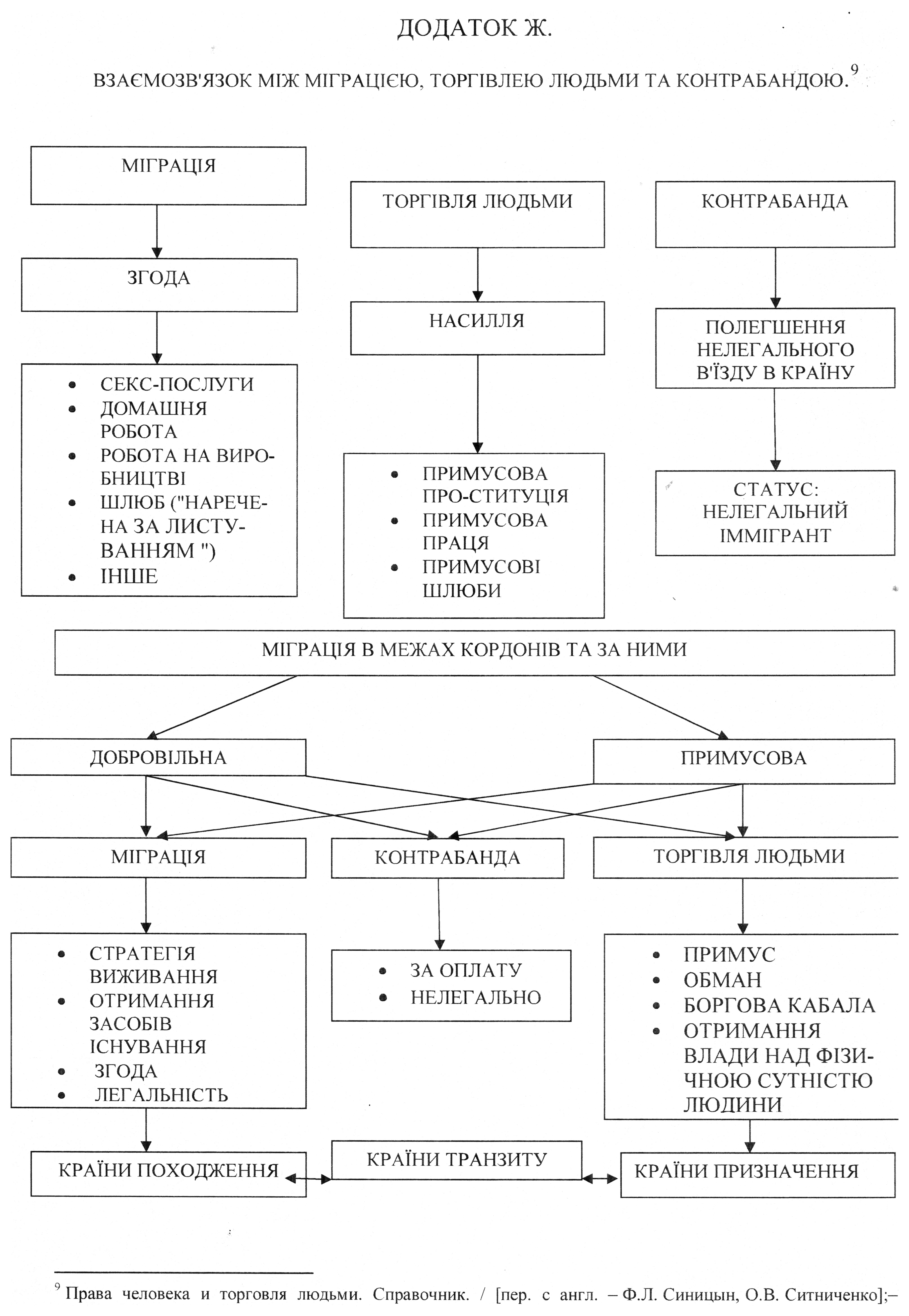 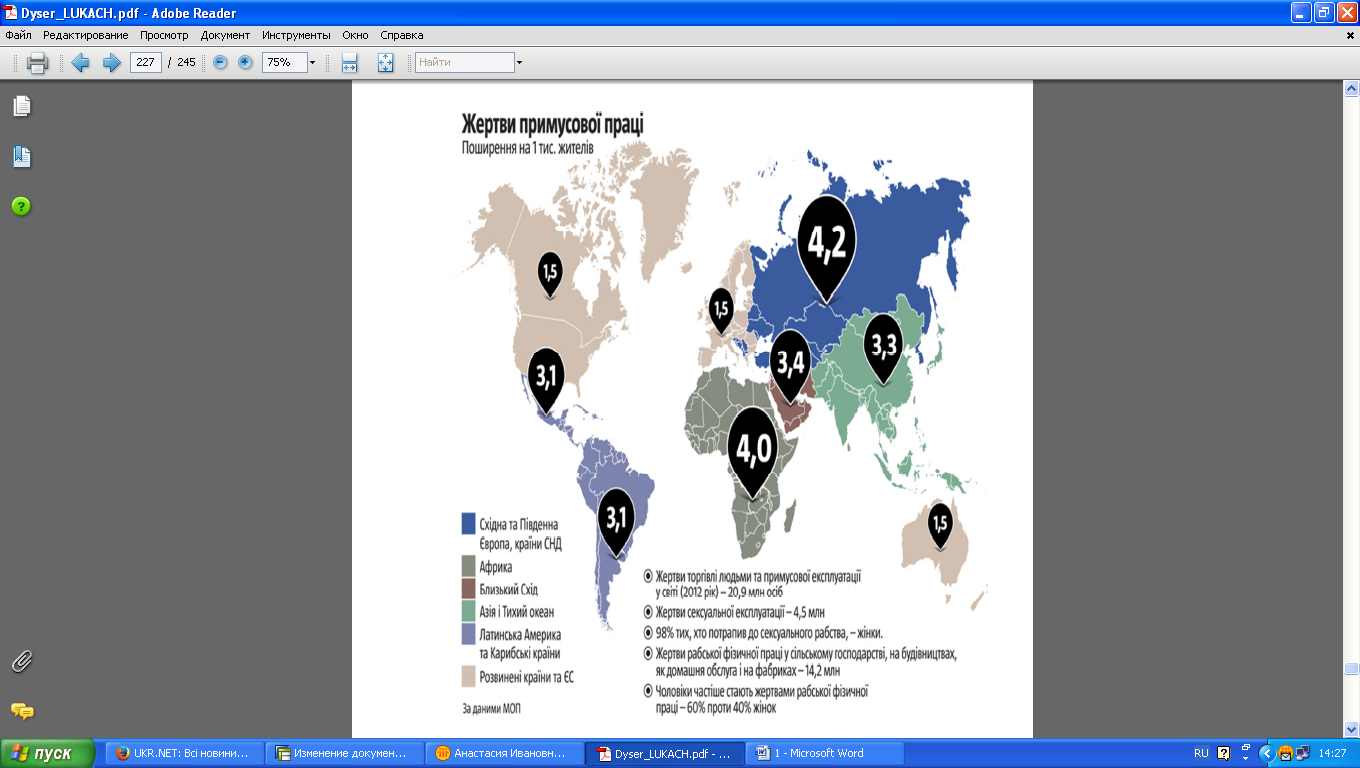 2.2 Міжнародний досвід протидії торгівлі людьми	2.3 Інструменти Європейського Союзу щодо протидії торгівлі людьмиВИСНОВКИВ процесі комплексного аналізу міжнародно-правових стандартів запобігання та протидії торгівлі людьми, на основі аналізу міжнародних актів і практики їх реалізації, теоретичного осмислення ряду наукових праць у різних областях знань, сформульовано ряд висновків.1. Торгівля людьми - глобальне явище. Воно сильно впливає на країни, що знаходяться в стані політичної та економічної трансформації або постконфліктного стресу, які в основному і є країнами походження для всесвітнього кримінального процесу торгівлі людьми. Це явище загалом впливає як на більш економічно розвинені країни призначення, так і на країни транзиту.В кінці ХХ і початку XXI століть торгівля людьми стала предметом міжнародної стурбованості. У глобалізованому світі, в якому існує розрив в рівні добробуту як всередині однієї країни, так і між країнами, де в розвинених країнах зріс попит на дешеву працю, в світі, де стало більше можливостей для подорожей і отримання інформації за допомогою різних засобів телекомунікації, де існує облік матеріального благополуччя в західних країнах - люди, які живуть у відносній і абсолютної бідності, готові мігрувати в пошуках кращого життя. Тим часом легальне перетинання державних кордонів на шляху в розвинений світ - привілей висококваліфікованих фахівців або економічно привілейованих людей, тоді як інші все частіше позбавляються цього права. У багатьох розвинених державах посилюється тенденція виявляти в країнах, звідки очікується виїзд, людей, імовірно представляють групу ризику в плані нерегульованої міграції, і запобігати їх приїзду ще до виїзду з країни-донора. Візові обмеження в поєднанні з накладенням на авіаперевізників обов'язки виконувати паспортні та візові перевірки перед відправленням з країни походження, стали звичайною справою. Легальних каналів міграції робочої сили трохи, а для певних груп людей вони звужуються ще більше, наприклад, для жінок і представників етнічних меншин.Там, де попит на дешеву і гнучку робочу силу виходить за межі легальної міграції, зв'язок між попитом і пропозицією забезпечує торговець людьми. Однак, на відміну від контрабандиста, який надає мігрантам незаконну послугу, наприклад, допомога в перетині державного кордону, торговець людьми являє собою більш серйозну загрозу. Такий торговець зазвичай є частиною широкої мережі і прагне експлуатувати людини після прибуття в країну призначення для того, щоб постійно отримувати прибуток.Проблема торгівлі людьми зачіпає кожного: жінок, чоловіків, дівчаток і хлопчиків. Проте, згідно з наявними доказами, більшість жертв торгівлі людьми становлять жінки і дівчатка. Факт наявності гендерної ознаки в цих злочинах і порушеннях прав людини, які називаються «торгівля людьми», в значній мірі обумовлених фемінізацією бідності та іншими порушеннями економічних і соціальних прав жінок і дівчаток. Це особливо відноситься до країн, які знаходяться в перехідному періоді або розташовуються в постконфліктних регіонах. Зокрема, регіон Центральної та Східної Європи займає друге місце в світі за масштабами торгівлі людьми після Південно-Східної Азії: 175 тис. жінок в рік вивозяться з регіону за схемами торгівлі людьми.Жертви піддаються порушенню прав людини на всіх стадіях процесу торгівлі людьми. Передумовою торгівлі людьми є порушення політичних, громадянських, економічних і / або соціальних прав людини певних груп, або класів людей в країнах їх походження. В багатьох країнах, що розвиваються або країнах, які переживають політичні та економічні трансформації, жінки піддаються дискримінації в економічній, соціальній, політичній та правовій сферах. Жінки також дискримінуються в сфері доступу до ринку праці та професійної підготовки; вони часто отримують нижчу заробітну плату, ніж чоловіки, і непропорційно більше страждають від безробіття. Люди, що належать до більш низьких класів, каст, релігійних або етнічних меншин, також страждають через подібну дискримінаційну практику, яка з подвоєною силою б'є саме по жінках. Далі, число матерів-одиначок більше в країнах, які страждають від трансформаційних стресів, громадянських воєн або стихійних лих, і ця група особливо сильно реагує через позбавлення соціального забезпечення. Жінки і діти також страждають від насильства в сім'ї або на робочому місці. Крім того, участь жінок в процесах прийняття рішень в приватному і громадському секторах дуже низька, що є ще однією перешкодою на шляху до поліпшення їх економічного і соціального положення. Всі ці фактори сприяють прийняттю жінками рішення про міграцію в пошуках кращого життя і, отже, роблять жінок і дітей уразливими для торговців людьми.У процесі торгівлі людьми торговці порушують величезну кількість правових норм, що стосуються поводження зі своїми жертвами. Вони піддають їх фізичному, психологічному і сексуальному насильству, утримують їх силою, ігнорують їх право на контроль за власним тілом, не забезпечують безпечні і здорові умови праці, конфіскують їх заробітну плату та зазвичай піддають їх жорстокому і нелюдському поводженню, примусовій праці.Згідно з міжнародними стандартами в області прав людини, держави не тільки зобов'язані утримуватися від порушення прав людини окремих особистостей, але також і робити позитивні заходи з тим, щоб люди могли користуватися своїми правами. Це включає обов'язок здійснювати відповідні заходи щодо захисту особистості від приватних порушень прав людини. Для виконання цього зобов'язання недостатньо простого введення формальних законних заборон. Ось чому держави зобов'язані діяти з належною ретельністю щодо попередження, розслідування і покаранню порушень прав людини і забезпечення жертв торгівлі людьми компенсацією.2. Проблема торгівлі людьми в минулому неодноразово привертала увагу міжнародного співтовариства і окремих держав. Законодавство про заходи щодо протидії торгівлі людьми представлено низкою міжнародних конвенцій і декларацій, спрямованих на об'єднання зусиль всіх держав на боротьбу з торгівлею людьми, рабством і його проявами. У фокусі цих документів були в першу чергу жінки і діти, які часто стають об'єктами насильства і торгівлі людьми, в тому числі з метою сексуальної експлуатації. 	З початку XX століття було прийнято низку конвенцій, спрямованих на припинення рабства та торгівлі жінками. Сьогодні базовим комплексним міжнародно-правовим актом у сфері протидії торгівлі людьми є Протокол про попередження та припинення торгівлі людьми, особливо жінками та дітьми, і покарання за неї, що доповнює Конвенцію ООН.	Відповіддю на виклики останніх десятиліть (глобалізація економіки, збільшення «розриву» між бідними і багатими країнами, ослаблення контролюючих функцій національних держав, розвиток туризму, сфери послуг, індустрії дозвілля і розваг, поширення нелегальної міграції, зміцнення транснаціональної організованої злочинності, розвиток інформаційних технологій і транспорту) стало підписання в грудні 2000 р. на 55 сесії Генеральної Асамблеї ООН Конвенції проти транснаціональної організованої злочинності.	Ухвалення Конвенції ООН говорить про те, що світ визнав універсальний характер даної проблеми, оскільки в кримінальну торгівлю живим товаром залучені як економічно розвинені, так і країни, що розвиваються, вона відбувається як з перетином державних кордонів, так і всередині держав, як в країнах з розвиненими демократичними традиціями, так і в державах з тоталітарною системою влади. Загальна кількість жертв міжнародної торгівлі людьми оцінюється від 600 до 800 тисяч осіб на рік, а оцінка, що включає торгівлю людьми всередині країн, становить від 2 до 4 мільйонів людей. Міжнародні документи звертають увагу на те, що 80% потерпілих від транснаціональної торгівлі людьми становлять жінки і діти, з яких 70% продаються в іншу країну з метою сексуальної експлуатації. Однак методологія обчислення цих цифр найчастіше залишається «у тіні», тому їх точність і достовірність оцінити досить важко.	На сучасному етапі протидія торгівлі людьми відбувається на всіх рівнях: глобальному (ООН та її структури, ІНТЕРПОЛ,), регіональному (ОБСЄ, Рада Європи, ЄС), та державному рівнях (державні механізми протидії). Співпрацю міжнародних організацій щодо протидії торгівлі людьми координує ООН. Діяльність Ради Європи у сфері запобігання торгівлі людьми має переважно рекомендаційний характер. 3. Жертвами цього виду злочинів стають окремі особи (або групи осіб), яких переміщують через кордони держав – членів ЄС з метою подальшого утримання в підневільному стані, фактично в умовах рабства, або для примусової праці незалежно від того, оплачується така праця чи ні. Транснаціональні кримінальні організації, які керують мережами торгівлі людьми, можуть становити загрозу, як національній безпеці окремих держав, так і безпеці Європейського союзу в цілому. Тому боротьба з торгівлею людьми посідає одне з провідних місць в політиці ЄС в галузі юстиції, внутрішніх справ і міжнародних відносин.Наявні в даний час в розпорядженні ЄС правові інструменти можна умовно розділити на дві групи:1. Група зовнішніх джерел права ЄС: міжнародні договори, укладені Співтовариствами та державами-членами ЄС з третіми країнами і міжнародними організаціями.2. Група внутрішніх джерел права ЄС, куди входять норми:- первинного права - правові норми, закріплені в установчих договорах ЄС;- вторинного права - правові норми, створювані інститутами ЄС (наприклад, регламенти, директиви).Інституційний механізм ЄС щодо протидії торгівлі людьми має складну конструкцію, основу його організаційної структури складають Європейський парламент, Європейська рада, Рада, Комісія, Європейський координатор з протидії торгівлі людьми, Група експертів ЄС щодо торгівлі людьми, Європол, Євроюст, Європейська судова мережа, мережа Євроджаст.ЄС істотно активізував свою діяльність у сфері запобігання торгівлі людьми. Інтеграційні процеси, які відбуваються в ЄС, спонукають його інститути спрямувати свої зусилля на розробку ефективних механізмів запобігання та протидії з торгівлею людьми, а також створення позитивного клімату для глибокого вивчення цієї проблеми. Підписана 13 грудня 2007 р. Лісабонський договір щодо принципів функціонування Європейського Союзу, містить нові важливі положення, які зміцнюють ЄС у боротьбі з міжнародною транскордонною злочинністю та, зокрема, торгівлею людьми.Основною інституцією ЄС щодо протидії торгівлі людьми є Європейська Комісія, яка приймає рішення і вносить ініціативи в цій сфері. Ефективною щодо протидії торгівлі людьми є діяльність неурядових організацій та ЗМІ, як каналів, через які суспільство отримує інформацію про проблему.СПИСОК ВИКОРИСТАНИХ ДЖЕРЕЛАльфьоров С. М. Організаційно-правові аспекти протидії торгівлі жінками. Донецьк, 2008. 278 с.Аніщук Н. До проблеми работоргівлі жінками. Право України. 2002. № 9. С.27-31.Арлаки П. Создание международных альянсов по борьбе с организованной преступностью. Организованная преступность, миграция, политика. Москва, 2002. 152 с.Базылева М. Торговля людьми как сфера теневого бизнеса. Финансы. Учет. Аудит. 2004. № 6. С. 79-80.Бауман З. Глобалізація. Наслідки для людини і суспільства. К. : Вид. дім «Києво – Могилянська академія», 2008. 321 с.Бубнофф Е. Боротьба із злочинністю на інституційному рівні в ЄС. Кроки на шляху до створення спільного європейського простору для спільної діяльності і притягнення до кримінальної відповідальності. Бюлетень Міністерства юстиції України. 2003. № 4. С.37-51.Буряк М. Ю. Торговля людьми и борьба с ней (криминологические и уголовно-правовые аспекты) : автореф. дис. ... канд. юрид. наук: 12.00.11. Владивосток, 2005. 31 с.Бышевская, Е. С. Торговля людьми как одно из преступлений современности. Труды юридического факультета Северокавказского государственного технического университета. 2005. Вып. 8. С. 143-150.Варивода В. І. Адміністративно-правова протидія проституції : автореф. дис….канд. юрид. наук: 12.00.07. Київ, 2006. 22 с.Власов П. О. Запобігання торгівлі людьми: Інформаційно-практичний посібник. Д.: Поліграфіст, 2002. 68 с.Гобеджишвили Л. Г. Процессы трудовой миграции в контексте институционально-правового обеспечения национальной безопасности современной Росси : автореф. дис. ... канд. юрид. наук: 12.00.11. Ростов-на-Дону, 2005. 22 с. Дайгман И. Интерпол: Всемирная система борьбы с преступностью. М.: Рипол Класик, 2003. 480 с.Додаткова конвенція про скасування рабства, работоргівлі та інститутів і звичаїв подібних до рабства 1956 р. URL : http://zakon.rada.gov.ua/cgi-bin/laws/main.cgi?nreg=995_16. (дата звернення : 18.10.2020).Жинкин А. А. Торговля людьми и использование рабского труда : проблемы квалификации и соотношение со смежными составами пре ступлений : автореф. дис. ... канд. юрид. наук: 12.00.11. Краснодар, 2006. 25 с.Загальна декларація прав людини 1948 р. URL : http://zakon4.rada.gov.ua /laws/show/995_015. (дата звернення : 18.10.2020).Евросуд признал Россию и Кипр виновными в нарушении Европейской конвенции о защите прав человека. URL : https://ukranews. com. (дата звернення : 18.10.2020).Іващенко В. О. Кримінологічні та кримінально-правові аспекти боротьби з торгівлею жінками та дітьми : дис…. канд. юрид. наук: 12.00.08. К, 2000. 223 с.Карпачова Н. Торгівля людьми – ганьба для суспільства. Людина і влада. 1999. № 6-7. С. 65-67.Качка T. Боротьба з відмиванням грошей : комплексний порівняльно-правовий аналіз відповідності законодавства України acquis Європейського Союзу в сфері боротьби та запобігання легалізації доходів, отриманих злочинним шляхом. К., 2004. 288 с.Ключко Р. Торговля людьми : признаки состава преступлений и проблемы совершенствования уголовного законодательства. Юстыцыя Беларуси. 2005. № 1. С. 26-28.Конвенція із захисту жінок від усіх форм насильства набуває чинності. URL : http://lastrada.org.ua/ucp_mod_news_list_show_464.html. (дата звернення : 18.10.2020).Конвенція ООН про ліквідацію всіх форм дискримінації щодо жінок. URL : http://zakon4.rada.gov.ua/laws/show/995_207. (дата звернення : 16.10.2020).Конвенція про боротьбу з торгівлею людьми і з експлуатацією проституції третіми особами від 2 грудня 1949 р. URL : http://zakon.rada.gov. ua/cgi-bin/laws/main.cgi?nreg=995_162. (дата звернення : 15.10.2020).Конвенція про Європол. URL : http://eulaw.ru/translation/2009/371. (дата звернення : 10.10.2020).Конвенція про права дитини 1989 р. URL : http://zakon4.rada.gov.ua/laws/ show/995_021. (дата звернення : 10.10.2020).Конвенція про рабство від 1926 р., зі змінами, внесеними Протоколом від 1953 р. Стаття 1. URL : http://www.unhchr.ch/html/menu 3/b/f2sc.htm. (дата звернення : 18.10.2020).Конвенція Pади Європи про протидію торгівлі людьми. URL : http://www.coe.kiev.ua/Campain/online%20signature/PDF_Conv_197_Trafficking_Russian.pdf. (дата звернення : 10.10.2020).Костючек М. Ф. Становлення та розвиток міжнародної системи протидії торгівлі людьми. Вісник ЛНУ імені Тараса Шевченка. 2010. № 9(196). С. 27-28. Кохан Г. Міжнародно-правове співробітництво в боротьбі з рабством і работоргівлею : дис. ... канд. юрид. наук : 12.00.11. Х., 2002. 176 с.Краєвська О. А. Міграційна політика Європейського Союзу : політико-правовий аспект. Грані. 2011. № 5 (79). С. 143-147.Левченко Е. Б., Трубавина И. Н., Дорошок Т. О. Социальная работа по предупреждению торговли людьми и оказанию помощи потерпевшим. К.: Украинский ин-т социальных исследований, 2001. 182 с.Лизогуб Б. В. Торгівля жінками як сфера діяльності злочинних угруповань. Вісник Університету внутрішніх справ. 1999. №3. С. 46-51.Лизогуб Я. Г. Протидія торгівлі людьми : аналіз вітчизняного та зарубіжного законодавства: навч. посіб. К. : Атіка, 2005. 240 с.Лісабонська угода. URL : http://ec.europa.eu/delegations/ukraine/ documents/eurobulletin/eurobullet_12_2009_uk.pdf. (дата звернення : 19.10.2020).Лукач Н. М. Концептуальні засади та інституційні механізми протидії глобальній проблемі торгівлі людьми : дис. ... канд. політ. наук : 23.00.04. Чернівці, 2016. 245 c.Лукач Н. М. Політичний вимір протидії торгівлі людьми в рамках ЄС. Вісник Маріупольського державного університету: Серія Історія. Політологія. 2014. Вип.11. С. 144-151.Лукач Н. М. Політичні аспекти торгівлі людьми. Грані. 2014. Вип. №2 (106). С. 99–103.Лукач Н. М. Торгівля людьми як сучасна форма рабства. Гілея. 2012. Вип. 59 С. 46-53.Лукач Н. Торговля людьми – европейскии реали. Международный альманах «Европа». 2013. выпуск XII. С. 77-86.Міжнародна конвенція про боротьбу з торгівлею білими рабинями. URL : http://www1.umn.edu/humanrts/instree/whiteslavetraffic1910.html. (дата звернення : 09.10.2020).Міжнародна конвенція про боротьбу з торгівлею жінками і дітьми. URL : http://www.levonevski.net/pravo/razdel3/num7/ 3d791.html. (дата звернення : 09.10.2020).Міжнародна конвенція про боротьбу з торгівлею повнолітніми жінками. URL : http://pravo.kulichki.com/megd2007/bz05/ dcm05155.htm. (дата звернення : 09.10.2020).Міжнародний договір про боротьбу з торгівлею білими рабинями. URL : http://www1.umn.edu/humanrts/instree/whiteslavetraffic1904.html. (дата звернення : 09.10.2020).Проневич О. Європол: правові та організаційні засади участі у боротьбі із транснаціональною злочинністю. Преступление и наказание. 2001. № 48 (358). С. 5-10. Пясковський В. Поняття та криміналістична характеристика торгівлі людьми. Вісник прокуратури: Загальнодержавне фахове юридичне видання. 2003. №5. С. 69-75.Pовенчак О. Визначення та класифікації міграцій: наближення до операційних понять. Політичний менеджмент. 2006. 2 (17). С. 127–139.Ровенчак О. Міжнародна міграція крізь призму її причин та наслідків. Вісник Львівського університету. Серія соціологічна. Львів: ЛНУ ім. І. Франка, 2008. Вип.3. С. 125–142.Руководящие принципы по пересмотру законодательства против торговли людьми. URL : https://www.osce.org/files/f/documents/e/b/13987.pdf. (дата звернення : 09.10.2020).Святун О. В. Європейські механізми боротьби із торгівлею людьми: автореф. дис…канд.. юрид. наук : 12.00.11. Київ, 2005. 22 с.Святун О. В. Проблема правового регулювання протидії нелегальній міграції в рамках Європейського Союзу на прикладі боротьби з торгівлею людьми. Актуальні проблеми міжнародних відносин. 2007. Вип. 71. С. 84-96.Сергєєва Л. Історичний екскурс у торгівлю людьми: державно-правовий аспект. Актуальні проблеми державного управління. 2003. Вип. 2 (16). С. 125-130.Сергєєва Л. М. Державна політика протидії торгівлі жінками: автореф. дис…. канд. наук з держ. управ.: 25.00.02. Харків, 2006. 21 с.Топчій А. Висвітлення в ЗМІ проблеми торгівлі людьми. Посібник для журналістів. К. : 2007 р. 99 с.Тринчук В. М. Криминологическая характеристика и предупреждение преступлений в сфере трудовых отношений : автореф. дис. ... канд. юрид. наук: 12.00.11. Омск, 2006. 27 с.Шваб І. Способи вербування українських жінок для секс-бізнесу та роль неурядових організацій в превентивній роботі та допомозі жертвам торгівлі (на прикладі українських та німецьких організацій). Вісник Університету внутрішніх справ. 1999. № 2. С. 80-83.Шруб М. П. Теоретические и прикладные аспекты расследования преступлений в сфере торговли людьми с целью сексуальной эксплуатации : автореф. дис. ... канд. юрид. наук: 12.00.11. Минск, 2006. 22 с.Шуміленко А. П. Нормативно-правове регулювання боротьби з торгівлею жінками. Вісник Львівського університету. 2004. Вип. 13. С. 148-159.Шуміленко А. П. Роль Міжнародної організації з міграції у міжнародному механізмі імплементації міжнародно-правових норм у сфері боротьби з торгівлею жінками. Вісник Львівського університету. 2007. Вип. 19. С. 147–153.Юськів Б. М. Міжнародна трудова міграція і державна міграційна політика. Регіональна економіка. 2010. Вип. 22. С. 134–140.Юськів Б.М. Міжнародна трудова міграція в Європі на початку ХХІ століття. Сучасна українська політика. 2011. Вип. 22.С. 363–372.Юськів Б. М. Політичний вимір міжнародної трудової міграції європейських країн в умовах глобального розвитку : автореф. дис... докт. політ. наук : 23.00.04. Чернівці, 2010. 35 с.Юськів Б. М. Політологічне бачення міжнародної трудової міграції. Науковий вісник Волинського національного університету імені Лесі Українки. 2009. №3. С. 100–104.Юськів Б. М. Проблеми зв’язку міжнародної трудової міграції і глобалізації. Науковий вісник. Одеський державний економічний університет. Всеукраїнська асоціація молодих вчених. ). 2009. №19(97). С. 163–172.Аnalysing the Business Model of Trafficking in Human Beings to Better Prevent the Crime. Office of the Special Representative and Coordinator for Combating Trafficking in Human Beings. – Vienna, Austria, 2011. 134 р.Aronowitz A. Smuggling and trafficking in human beings: the phenomenon, the markets that drive it and the organizations that promote it. European Journal on Criminal Policy and Research. 2001. Volume 9. P. 174-178.Francis T., Park G. Trafficking in Women and Children: CRS. Report for Congress: The U.S. and International Response. 2002. 18 р.Francois L. Prostitution ohne Grenzen. Le Monde diplomatique. 2001. № 6602. Р. 18–19.Gilpin R. A Realist Perspective on International Governance. Governing Globalization: Power, Authority, and Global Governance. Cambridge: Polity Press, 2002. 237 р.Kumar Acharya A. Trafico de mujeres hacia la Zona Metropolitana de Monterrey: Una Perspectiva Analitica. Revista Espacios Publicos. 2009. No.29. Р. 148–149.Savona E. Organize Crime Across the Border. Helsinki, 2013. 22 р.РозділПрізвище, ініціали та посадаконсультантаПідпис, датаПідпис, датаРозділПрізвище, ініціали та посадаконсультантазавданнявидавзавданняприйняв1Федчишин Д.В. 2Федчишин Д.В.№з/пНазва етапів кваліфікаційної роботиСтрок  виконання етапів роботиПримітка1Обрання та затвердження темиТравень 2020 р.Виконано2Складання плану роботиТравень 2020 р.Виконано3Пошук необхідної літературиЧервень 2020 р.Виконано4Написання пояснювальної запискиЛипень 2020 р.Виконано5Опублікування тез доповідейЖовтень 2020 р.Виконано6Написання практичної частини роботиЛипень 2020 р.Виконано7Оформлення списку використаних джерелВересень 2020 р.Виконано8Написання висновків до роботиВересень 2002 р.Виконано9Попередній захист на кафедріЛистопад 2020 р.Виконано10Проходження нормоконтролюЛистопад 2020 р.Виконано11Захист роботи в ДЕКГрудень 2020 р.ВиконаноВідмінності між минулим і сучасним рабствомВідмінності між минулим і сучасним рабствомМинуле РабствоСучасне рабствоРабство не має глобальних масштабівГлобалізоване рабствоЛегальна, дозволена работоргівляНелегальна, протизаконнаработоргівляДовготривала залежністьКороткотривала залежністьВажливість етнічних відмінностейЕтнічна ознака не важливаНизький прибуток від експлуатації рабаДуже високий прибуток відексплуатації рабаБрак потенційних рабівВелика кількість потенційних рабівДовготривала експлуатаціяКороткотривала експлуатаціяВисока ринкова ціна рабаНизька ринкова ціна рабаМаршрути торгівлі людьмиМаршрути торгівлі людьмиБалтійський маршрутбере початок в Росії та країнах Балтії, проходить до узбережжя Балтійського моря. Товар переправляють морським транспортом, зокрема на поромах. Жертв перевозять в основному в скандинавські країни. Існує також наземний маршрут, хоча він обмежений. Проходить прямо до Фінляндії і північної Швеції.Східноєвропейський маршрутпроходить через Польщу, Угорщину, Чехію до Німеччини, а потім і до Скандинавії. Цей маршрут є також останній відрізок шляху для жертв, які прибувають з Африки, Азії та Південної Америки.Центрально-Європейськийпроходить з країн Центральної Європи через кордон Австрії і Північній Італії.Балканський маршрутз Балкан, а також Болгарії та Молдови до ЄС Середземноморським «блакитним маршрутом», що проходить через Середземне море, з Північної Африки переправляються до Європи вихідці з Африки та Азії. Цей потік з півдня на північ проходить, переважним чином, через Грецію, Італію та Іспанію. Транзитними пунктами на шляху до Італії, а звідти до Західної Європи є й грецькі острови.АфриканськийАфриканський з країн Західної Африки, Марокко й Алжиру іммігранти приїжджають в Європейський Союз через Гібралтар. Першими країнами, в які вони приїжджають є Іспанія та Португалія. Цей маршрут також використовується як цільовий для жертв з інших частин Африки і Латинської Америки. Нігерія є однією з найважливіших країн походження жертв торгівлі людьми з метою сексуальної експлуатації. Нігерійських дівчат привозять літаки з найбільших міст країни (Лагосу, Беніну) в аеропорти європейських міст (Парижу, Берліну, Амстердаму, Мілану, Риму).